Кафедра архитектурного проектированияПояснительная записка к проекту:ТЕМА ПРОЕКТАРАЗРАБОТКА ЖИЛОЙ ГРУППЫ ВДОЛЬ ЛЕНИНГРАДСКОГО ШОССЕНаучный руководитель: Перов Ф.В.                     Консультант по разделe:      Конструкции –  Литвиненко Н.Н.Санкт-Петербург – 2015СодержаниеРаздел I1. Введение………………………………………………………..	………Раздел II-территория2.   Градостроительная ситуация………................................................... 	2.1. Современное использование территории   …………………..........	Раздел III – Архитектурные решения3.    Проект планировки………………………………………………….3.1. Основные проектные решения планировки квартала……………..4.    Обоснование решения задач территориальногоПланирования……………………………………………………………..4.1. Жилищное строительство………………………………………...…4.2. Социальная инфраструктура……………………………………......4.3. Функциональное зонирование	……………………………………..4.4. Улично-дорожная сеть……………………………………………..5.     Инженерная инфраструктура..……………………………………5.1.  Энергоснабжение………………………………………………….5.2.  Теплоснабжение…………………………………………………...5.3.  Водоснабжение…………………………………………………….6. Технико-экономические показатели проекта планировки………..7. Архитектурно-строительные решения……………………………..8. Список литературы…………………………………………………..9. Приложения………………………………………………………….Раздел I  1. ВведениеПроект планировки жилого квартала выполнен в развитие положений генерального плана города Пушкин — внутригородского муниципального образования в составе Пушкинского района Санкт- Петербурга.Основанием для разработки проекта планировки послужили следующие материалы:- архитектурно-планировочное задание на разработку жилого квартала в городе Пушкин (градостроительный план);- топографическая подоснова масштаба 1:1000;- материалы инженерных изысканий на проектируемую территорию.Проект разработан в соответствии с положениями Градостроительного Кодекса Российской Федерации, Региональными нормативами градостроительного проектирования Ленинградской области (Правительства Ленинградской области, 2012год) и другими действующими регламентирующими и нормативными документами.  Проектируемая территория относится к зоне интенсивной урбанизации (Зона «А»- по классификации территории Ленинградской области).Раздел II. Территория2. Градостроительная ситуацияСовременное использование территорииПлощадка, предназначенная для строительства жилого квартала, находится на участке между поселком “Александровская”, Кузьминским и Петербургским шоссе. Площадь участка для строительства составляет 16,73га. С севера к участку примыкает малоэтажная индивидуальная застройка с приусадебными участками и  рекреационная зона. С севера-восточной стороны к участку строительства примыкает территория, предусмотренная генеральным планом для размещения на ней спортивно-рекреационного комплекса. На юге размещаются объекты общественно-делового назначения, которая примыкнет к Кузьминскому шоссе. С востока участок ограничивает Петербургское шоссе.В настоящее время площадка свободна от застройки. Планировочные ограничения в соответствии с зонамирегулированиязастройкивгороде Пушкине. Рельеф участка относительно ровный.Раздел III. Архитектурные решения3. Проект планировкиОсновные проектные решения планировки кварталаВ проекте жилого квартала определены территории под жилищное строительство и объекты социального и культурно-бытового обслуживания, функциональные зоны размещения транспортной и инженерной инфраструктур. Основными факторами, определяющими строительство нового жилого квартала, являются:увеличение численности населения поселка;приоритетное отношение к градостроительному потенциалу данного земельного участка, свободного от застройки;наличие благоприятных транспортных условий;инвестиционная заинтересованность застройщика.В основу проекта положен принцип развития многофункциональной территории с определением емкости каждого объекта обслуживания.Основные решения проекта заключаются в функциональной организации территории, определении взаимного баланса, построении оптимальной транспортной структуры, дополняющей сложившуюся ранее создании комфортных условий проживания с учетом развития социального и культурно-бытового обслуживания и организации паркингов и автостоянок для индивидуального автотранспорта, отвечающих действующим нормативным параметрам.Планировочная структура проектируемого квартала построена по принципу свободной планировки, заключающейся в автономности каждого здания, отделенного друг от друга зелеными насаждениями.Проектируемые здания имеют свободную конфигурацию в плане. Жилой фонд представлен 4 секционными домами. Один дом, выходящий к Петербургскому шоссе и аллее Славы России образует уличный фронт. Во внутридомовых дворах размещены площадки для игр  детей, отдыха взрослых и занятий физкультурой. От разрабатываемого дома в северо-восточном направлении запроектированы пешеходные проходы к остановке общественного транспорта. Проезды обеспечивают удобный подъезд к домам.С южной стороны  участка размещается торгово-развлекательный молл.С северной части жилая группа граничит с участком ЛГУ им. А.С.Пушкина.С западной стороны ограничен жилым кварталом.2. Обоснование решения задач территориального планированияЖилищное строительствоПо проекту планировки расчет нового жилищного строительства выполняется исходя из территориальной возможности с учетом функционального зонирования территории, размещения объектов соцкультбыта и с образованием полноценной градостроительной структуры.В соответствии с градостроительным регламентом в квартале размещается среднеэтажная многоквартирная жилая застройка. Плотность застройки принята 8750м2/га. Проектная численность населения составит 2763 человека.Норма жилищной обеспеченности принимается 30м2 общей площади на человека. Общий жилищный фонд квартала (секционные дома) составит 151 000м2 общей площади. К застройке принят следующий тип домов-многоквартирные дома средней этажности.4.2Социальная инфраструктураРасчет потребности в учреждениях культурно-бытового обслуживания.Увеличение численности населения города Пушкин за счет нового жилого образования потребовало увеличения емкости объектов соцкультбыта в части образовательных учреждений (школа,  детское учреждение), размещаемых в зоне нормативной пешеходной доступности.Функциональное зонированиеВ проекте обозначились следующие функциональные зоны:-  Жилая зона, предназначенная для размещения жилых зданий с необходимым набором  придомовых площадок. В проекте принята застройка многоквартирными домами средней этажности (5,6 этажей).Малоэтажная застройка в рекреационной зоне.- Зона размещения объектов образовательного назначения. Это участок детского дошкольного учреждения, расположенного в центре квартала и участок общеобразовательной школы, примыкающий к второстепенной улице.- Зона инженерной и транспортной инфраструктуры. Это линейные коридоры прохождения инженерных коммуникаций и территория, занимаемая проездами и автостоянками индивидуального пользования.- Зона спортивно-рекреационная и общественно-деловая.Улично-дорожная сетьУлично-дорожная сеть: один въезд с южной стороны стороны Кузьминского шоссе, соединяющий сДетскосельским бульвароми  один въезд с восточной стороны с Петербургского шоссе.Все дворы имеют по два въезда, устроены въезды в подземные паркинги. Кроме подземных паркингов у жилых зданий размещены временные стоянки для индивидуального автотранспорта. Второй въезд организован с восточной стороны квартала обеспечивает въезд на школьный участок. В целом принятая в проекте улично-дорожная сеть обеспечивает нормативные условия для транспортных коммуникаций.5. Инженерная инфраструктура.5.1.ЭнергоснабжениеНа территории проектируемого квартала отсутствуют потребительские трансформаторные подстанции.Электроснабжение предполагается от существующих распределительных систем. Требуемые нагрузки определены по удельным расчетным нагрузкам жилых зданий.В укрупненных нагрузках общественных зданий учтены детские учреждения, школы, а также объекты транспортного обслуживания (паркинги и открытые автостоянки).Все жилые дома относятся к потребителям IIкатегории по степени надежности, за исключением лифтов.Все сети предусматривается выполнить кабельнымиТеплоснабжениеСтроительство котельной на проектируемой территории не предполагается. Проектом предполагается теплоснабжение квартала от ближайшего источника централизованного теплоснабжения, имеющего резерв мощности.Расчетные нагрузки определяются в соответствии со СНиП 2.04.07-86*, п.2.4.ВодоснабжениеРасчетный расход холодной воды в проектируемом квартале определяется в соответствии со СНиП2.04.02-84*. Расчетное количество жителей 2663 чел.Расчетный суточный (средний за год) расход холодной водыQсут.т=210х2763/1000=580 м3/суткиОбеспечение водой населения будет выполнено путем устройства врезки в существующий водовод. При расчете учитывается  потребность воды на пожаротушение.6. Технико-экономические показатели проекта планировкиТехнико-экономический расчет ведется на основании проекта застройки жилого квартала, выполненного на V курсе по дисциплине архитектурное проектирование (диплом бакалавра). Исходные данные ко второй части работы представлены на чертеже Приложения.Исходные данные:Район строительства: на участке между поселком “Александровская”, Кузьминским и Петербургским шоссеПлотность заселения: 250 чел./гаКоличество а/м из расчета на одну семью 1,5 а/мНорма обеспечения: на 1 чел 30 кв.м.Плотность населения по заданию 250 чел/га, таким образом, количество человек всего 2763 чел.Баланс площадей кварталаТерритория квартала в красных линиях рассчитывается по формуле:Ткр.лин. =  Тжил.застр. + Тобщ.застр.Примечание: Площадь подземных паркингов, принадлежащих гражданам составляет 1,5 га. не входит в таблицу, т.к. находится ниже уровня земли и из-за этого не входит в площадь территории квартала. Для паркингов  расчет заключается в следующем: 25  кв.м. на 1 автомобиль из расчета 1 автомобиль на семью. В среднем 350 автомобилей на 1 тыс. жителей.Технико-экономические показатели проекта застройки жилого кварталаСводный сметный расчет стоимости строительства Адрес:	район городаПушкин, ограничен Детскосельским бульваром, Санкт Петербуржским шоссе.Сводный сметный расчет в сумме:30991 млн. руб.В том числе возвратных сумм:27,2 млн. руб.Примечание: Сметная стоимость в текущих ценах составляет 30991 млн. р. по курсу Центрального банка РФ на 5.11.2014 (1 у. е. = 65,71 р.).Возвратные суммы составляют 27,2 млн. руб. по курсу Центрального банка РФ на 5.11.2014 (1 у. е. = 65,71 р.7. Архитектурно-строительные решенияОписание и обоснование внешнего и внутреннего вида объекта капитального строительства, его пространственной, планировочной и функциональной организацииИсходные данные для проектирования  Место строительства: город Пушкин, участок, ограниченный Кузьминским иПетербургским шоссе.Район строительства-  по снеговому покрову – III 180 кгс/кВ.м,-  климатический район   -II Б-  ветровой район    -  II 30кгс/кв.мНазначение здания  - многоквартирный жилой домУровень ответственности – II (нормальный)Коэффициент надежности по ответственности γ=1.1Пожарно-техническая классификация здания- по огнестойкости - II- по конструктивной пожарной опасности – С1- по функциональной пожарной опасности – Ф3Объемно-планировочное решениеЗдание расположено вдоль Петербургского шоссе.Здание представляет собой угловое здание, Габаритные размеры15 000х100 000м.Протяженность здания вдоль шоссе – 105 000 мШирина здания – 15 300 мПлощадь застройки – 1900 кв.мСтроительный объем – 34 500куб.мКровля плоская с уклоном в 1,5%Здание переменной высотыСамая верхняя отметка -18мВодосток внутренний.За отметку +0.000м принята отметка чистого пола первого жилого этажа, Уровень подвала – 3.150м от уровня пола первого этажа.Высота помещения первого этажа от пола до потолка 3600 ммВысота последующих этажей 3000 ммОбщая площадь квартир этажа секции не превышает 500 м2. Номенклатура, компоновка и площади помещений обоснованы заданием на проектирование, требованиями нормативных документов к многоквартирным домам в соответствии с классом здания “эконом”.Представленные планировочные решения квартир  отличаются друг от друга площадями и количеством комнат. Каждая квартира запроектирована исходя из условий заселения их одной семьей. Габариты жилых комнат и помещений вспомогательного использования квартиры определены в зависимости от необходимого набора предметов мебели и оборудования, размещаемых с учетом требований эргономики. Здание запроектировано таким образом, чтобы предупредить риск получения травм жильцами при передвижении внутри и около дома, при входе и выходе из дома, а также при пользовании его элементами и инженерным оборудованием. Уклон и ширина лестничных маршей и пандусов, высота ступеней, ширина проступей, ширина лестничных площадок, высота проходов по лестницам, подвалу, а также размеры дверных проемов выполнены так, чтобы обеспечить удобство и безопасность передвижения людей и возможность перемещения оборудования в квартирах, по межквартирным коммуникациям и во встроенных в здание помещениях общественного назначения.Высота здания составляет – 16,5 м от уровня поверхности пожарного проезда  до низа окна 6-го этажа.В техническом подполье здания, расположены только технические помещения: помещение ИТП, помещение насосной для хозяйственно-бытовых нужд, помещение пожарной насосной, кабельное помещение, помещение хранения люминесцентных ламп. Помещение электрощитовой располагается на первом этаже. В электрощитовых предусматриваются следующие шумозащитные мероприятия:(ГВЛ) толщиной 20-25 мм на относе от верхнего перекрытия с размещением в зазоре МВП γ=125 кг/м3 толщиной 100 мм;помимо основной стены (пенобетон 300 мм), дополнительные перегородки на относе 80 мм с заполнением зазора МВП γ=85-125 кг/м3Инженерные системы здания запроектированы с учетом требований безопасности, содержащихся в нормативных документах органов государственного надзора и указаний инструкций заводов-изготовителей оборудования.В каждой секции на первом этажерасположена колясочная. Из вестибюля запроектирован доступ к лифту. Входы в технические помещения запроектированы из технических коридоров.Проектируемый корпус представляет Высота жилых этажей от верха плиты перекрытия до верха плиты перекрытия вышележащего этажа – 3,0 м, технического подполья (в свету) – 2,6 м, Кровля – плоская неэксплуатируемая с внутренними водостоками, с использованием утеплителя «Rockwool» по ж/б плите.Здание оснащено комплексом современных инженерных систем, в т. ч. системами пожарной сигнализации, оповещения и управления эвакуацией, кабельного телевидения, радио..Вертикальными коммуникациями являются: лестничная клетка типа Н1, а также лифты Щербинского лифтостроительного завода в комплектации «Wellmarks» с машинным отделением, со скоростью подъема 1.6м/с, грузоподъемностью 630кг,. Обоснование принятых объемно-пространственных и архитектурно-художественных решений, в том числе в части соблюдения предельных параметров разрешенного строительства объекта капитального строительстваОбъемно-планировочные решения участка запроектированы с учетом высотного регламента и плотности застройки - параметров, разработанных в проекте планировки.Объемно-пространственные решения, в частности, размещение основных входов, обусловлены ориентацией здания с учетом инсоляции квартир. Предельные параметры объекта рассчитаны из достаточности выделенного земельного участка, а также из условия обеспечения объекта проездами и пешеходными дорожками, парковками, площадками для отдыха и игр детей, хозяйственными площадками.Габариты и конфигурация здания учитывают границы разрешенного строительства в соответствии с чертежом градостроительного плана.Объемно-пространственная композиция здания и архитектурное решение  фасадов определяются архитектурным замыслом и  конфигурацией участка застройки.Конструкции: Жилой дом со смешанным каркасом применением системы  несущих поперечных стен с шагом кратному 300мм и пилонов. Размеры пролетов обеспечивают возможность организации удобных планировочных решений квартир.Проектом предусматривается проезд пожарных машин к зданию комплекса со всех сторон, где требуется обеспечить фронт пожаротушения с учетом доступности всех квартир с автолестниц и автоподъемников.Описание и обоснование использованных композиционных приемов при оформлении фасадов и интерьеров объекта капитального строительстваФасады здания решены различными элементами, определяющими необходимый масштаб и эстетичный вид здания. Объёмно-пространственная композиция здания и архитектурное решение фасадов и интерьеров определяются пластикой и цветовым решением концепции застройки квартала, а также конфигурацией участка застройки.Пластика фасадов, формируется применением остекленных балконов, а также применением различных цветовых приемов отделки наружных стен: декоративных элементов ограждения балконов, использование тонкослойной штукатурки по утеплителю и облицовкой цоколя камнемНАРУЖНАЯ ОТДЕЛКА ФАСАДОВ:Наружные стены в соответствии с теплотехническими требованиями - состоят из пенобетона, эффективного утеплителя и последующей облицовкой декоративным кирпичем и керамогранитом. Отдельные элементы выполнены фасадной штукатуркой по системе Bolix, в соответствии с технологией фирмой производителя.Облицовочный слой наружных стен выполняется  из материалов, имеющих  долговечность согласно расчетному сроку службы здания [100лет] или межремонтному сроку его эксплуатации (5, 10, 15, 20, 25 и др. из условий эксплуатации), а также удовлетворяющих противопожарным требованиям.Воздухонепроницаемость окон и балконных дверей здания соответствует требованиям СНиП 23-02. Окна в квартирах оборудуются регулируемыми приточными вентиляционными устройствами  (клапанами “Air-box Comfort”)..Наружные стены в пределах балконов отделаны тонкослойной штукатуркой с последующей окраской.Балконы жилых квартир остеклены и имеют соответствующие ограждения, обеспечивающие снижение психологического дискомфорта высотобоязни у проживающих. Остекление – одинарное, стекло закалённое.Ограждения на переходных незадымляемых лоджиях имеют высоту 1,2 м, надежно закреплены, что обеспечивает безопасность при использовании.Металлические ограждения парапетов выполняются из стали в виде стоек и поручней из труб.Конструкция парапета выполнена из пенобетона и позволяет выполнять установку анкерных крюков для крепления канатов в случае ремонта фасада здания.Описание архитектурных решений, обеспечивающих естественное освещение помещений с постоянным пребыванием людейДля обеспечения нормативной инсоляции и освещенности были выбраны  композиционные приемы, не оказывающие отрицательного воздействия на освещенность и инсоляцию окружающей застройки.Размещение жилого здания, а так же его конфигурация в плане, обеспечивает нормативные условия освещенности.Оценка условий естественной освещенности выполняется в соответствии с действующими государственными санитарными правилами и нормами СанПиН 2.2.1/2.1.1.1278-03 «Гигиенические требования к естественному, искусственному и совмещенному освещению жилых и общественных зданий», а также в соответствии со Сводом правил СП-23-102-2003 «Естественное освещение жилых и общественных зданий».Оценка условий инсоляции выполнена в соответствии с действующими государственными санитарно-эпидемиологическими правилами и гигиеническими нормами Российской Федерации  СанПиН 2.2.1/2.1.1.1076-01 «Гигиенические требования к инсоляции и солнцезащите помещений жилых и общественных зданий и территорий» (см. раздел 001/11-13-АР6-РПЗ).Все оконные проемы в помещениях с нормируемыми требованиями по освещенности имеют достаточные габариты.Описание архитектурно-строительных мероприятий, обеспечивающих защиту помещений от шума, вибрации и другого воздействия.В проекте заложены мероприятия, обеспечивающие защиту помещений от шума, вибрации и другого воздействия. В соответствии с требованиями СП 51.13330.2011 - «Защита от шума», стены и перегородки между квартирами; между помещениями квартир и лестничными клетками, холлами, коридорами, вестибюлями; перегородки между комнатами, между кухней и комнатой в квартире; перегородки между санузлом и комнатой одной квартиры обеспечивают нормативное значение.Защита помещений квартир от шума и вибрации достигается конструктивным решением домов (монолит 200 мм), ж/б. перекрытия толщиной 200 мм). Усиленная звукоизоляция обеспечивается дополнительными гипсовыми перегородками (b=80 мм), Также, предусмотрены подшивные потолки в общественных и технических помещениях, расположенные под жилыми комнатами. Проектом определены следующие шумозащитные мероприятия:-в общественных помещениях, расположенных под жилыми комнатами - подвесные потолки из 2-х слоев ГКЛ на относе 100-150 мм от верхнего перекрытия с размещением в зазоре МВП ɤ=75-100 кг/м толщиной 80-100 мм;Для защиты от уличного шума проектом предусмотрено применение окон с двухкамерным стеклопакетом с клапанами “Air-box Comfort”.Витражи балконов служат в качестве дополнительного ограждения от уличного шума.Для уменьшения и предотвращения рисков криминальных проявлений и их последствий, для обеспечения безопасности и спокойного проживания  людей проектом предусмотрены следующие мероприятия. Входы в подъезды жилых домов оборудуются системами домофонной связи  с электромеханическими замками и доводчиками. У жильцов предусмотрена установка видеодомофонов.  На окна подвальных приямков устанавливаются металлические решетки. Двери, ведущие в подвал и чердак, выполнены в металле.Технико-экономические показателиХарактеристика основных элементов зданияСписок литературыФедеральный закон от 21 декабря 1994 года N 68-ФЗ «О защите населения и территорий от чрезвычайных ситуаций природного и техногенного характера».СНИП 2.08.02-89* ОБЩЕСТВЕННЫЕ ЗДАНИЯСНиП 2.06.15-85. Инженерная защита территории от затопления и подтопления.СНиП 2.01.51–90 Инженерно-технические мероприятия гражданской обороны.М Д С 11-16.2002 Методические  рекомендации  по составлению раздела "Инженерно-технические мероприятия гражданской обороны. Мероприятия по предупреждению чрезвычайных ситуаций" проектов строительства предприятий, зданий и сооружений.ГОСТ  Р 22.3.03-94  Безопасность в чрезвычайных ситуациях. Защита населения. Коршунова, Е. М. Технико-экономические расчеты строительства новых и реконструкции зданий различного назначения ( на стадии технико-экономического обоснования): учебное пособие / Е. М. Коршунова, Н. А. Малинина, К. В. Малинина; СПбГАСУ. – СПб., 2011. – 104 с. 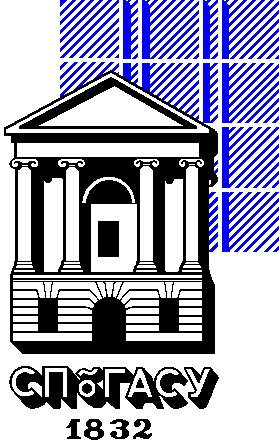 Министерство образования и науки Российской ФедерацииГосударственное образовательное учреждениевысшего профессионального образованияСАНКТ-ПЕТЕРБУРГСКИЙ ГОСУДАРСТВЕННЫЙАРХИТЕКТУРНО-СТРОИТЕЛЬНЫЙ УНИВЕРСИТЕТНаименованиеНорматив на единицу измерения, м2Потребность в территории,га1. Детское дошкольное учреждение35.0/1000чел.1.52.Общеобразовательная школа115/1000чел2.0Наименование территорийПлощадь, гаВ процентах к итогукв.м./чел1234Территория квартала всего15,110036,39В том числе:Жилая территория:9,4362,4522,73площадь застройки жилыми зданиями3,120,537,5проезды и тротуары2,1314,105,13хозяйственные площадки0,31,990,72площадки и стоянки автомобилей1,298,543,1зеленые насаждения2,6117,286,3Территории общественной застройки6,442,3815,42участки ДДУ0,42,650,96участки учреждений и предприятий обслуживания2,1614,35,2озеленение, газоны3,2721,667,9Наименование показателейЕдиница измеренияПоказателиПримечние1234I.Общие показателиТерритория квартала, всегога15,1в том числе Жилая территорияга9,43Количество жителейКоличество семей1-2 чел3 чел4 чел5 челЖилая обеспеченностьтыс.чел.шткв.м./чел.4,1531148436312430Обеспеченность местами:в детских учрежденияхмест/тыс.жит.35в школахмест/тыс.жит.115II. Планировочные показателиПлотность населения на территории квартала (брутто)чел./га250Nжит./Ткр.лин., где Ткр.лин-  площадь квартала в красн. линиях.Nжит – кол-во жителейПлощадь территории квартала на 1 жителякв.м./чел.54,65Sобщ.кварт. / Nжит, гдеSобщ.кварт. – площадь квартала151000/2763 = 54,65 кв.м./чел.Плотность жилого фонда (брутто/нетто)кв.м./га5489/8790Sобщ.кварт. / Ткр.лин., гдеSобщ.кварт. – общая площадь квартир (Sобщ.кварт= 30* Nжит=82890м2., где 30 – норма обеспечения кв.м./чел.)82890/15,1 = 5489 (брутто)Sобщ.кварт. / Тжил.з, гдеТжил.застр. – площадь жилой застройки82890/9,43=8790 (нетто)Плотность жилой застройки%62,45Tжил.застр./Ткр.лин*100%9,43/15,1*100%=62,45%Этажность жилой застройки (средневзвешенная)этаж6Степень озеленения%17,28Sзел. нас / Ткр.лин. *100%2,61 / 15,1*100% = 17,28%III. Показатели стоимости строительстваОбщая сметная стоимость строительства квартала всегоВ том числе:жилого фондаобщественных зданийблагоустройства и озелененияинженерногооборудованияУдельные капитальные вложения:на 1 жителяна 1 га территориина 1 кв.м. общей площади жилых домовмлн.руб.млн.руб.млн.руб.млн.руб.млн.руб.тыс.р./чел.млн.р./гатыс.р./кв.м.3099119322,591478,251417,63244,611216205232,38Номер сметных расчетов и укрупненных показателей затратНаименование глав, объектов, работ и затратЕдиница измеренияКоличество единиц измеренияСтоимостьСтоимостьНомер сметных расчетов и укрупненных показателей затратНаименование глав, объектов, работ и затратЕдиница измеренияКоличество единиц измеренияЕдиницы измерения, у.е.Всего,  тыс. руб.123456Укрупненные показатели затратГлава I. Подготовка территории строительстваотвод территории строительства 3% от гл IIосвоение территории 2% от гл IIснос и разборка строенийкомпенсация за снос жилых и общественных зданий и строенийкв.м.кв.м.кв.м.кв.м.4500450030150018751250135750Укрупненные показатели затратИтого по гл. I---10010Проект планировки и УПССГлава II. Основные объекты строительства.жилые секционные дома (5 этажей) жилые секционные дома (6этажей) ДДУ универмагкв.м.кв.м.месткв.м.832711241425036005605805200246046631720013007380Проект планировки и УПССИтого по гл. II---62512Укрупненные показатели затрат(1% от гл.II)Глава III. Объекты подсобного и обслуживающего назначения.обустройство для охраны памятников культурымусоросборники625Укрупненные показатели затрат(1% от гл.II)Укрупненные показатели затрат(15% от гл.II)Итого по гл. III---625Укрупненные показатели затрат(1% от гл.II)Укрупненные показатели затрат(15% от гл.II)Глава IV. Объекты энергетического хозяйства.ТЭЦтрансформаторные подстанции и киоски ЛЭП здания электростанций и т.п.9376Укрупненные показатели затрат(15% от гл.II)Укрупненные показатели затрат(Прил.10 метод. указ.)Итого по гл. IV---9376Укрупненные показатели затрат(15% от гл.II)Укрупненные показатели затрат(Прил.10 метод. указ.)Глава V. Объекты транспортного хозяйства и связи.площадки для стоянки автомашинполуподземные паркингиместо18080285090001537839Укрупненные показатели затрат(Прил.10 метод. указ.)Укрупненные показатели затрат(30% от гл.II)Итого по гл. V---7992Укрупненные показатели затрат(Прил.10 метод. указ.)Укрупненные показатели затрат(30% от гл.II)Глава VI. Наружные сети и сооружения водоснабжения, канализации, теплоснабжения и газоснабжения.устройство наружных сетей и водозаборных, водоподъемных, очистных и прочих инженерных сооружений.18753Укрупненные показатели затрат(30% от гл.II)Укрупненные показатели затратИтого по гл. VI---18753Укрупненные показатели затрат(30% от гл.II)Укрупненные показатели затратГлава VII. Благоустройство и озеленение территорий.локальный сметный расчет на благоустройство территориивертикальная планировка территорий, устройство дорожек, малые архитектурные формы, спортивные и игровые площадки, спортивные сооружения, ограждения территорий, наружное освещение, посадка деревьев, кустарников, устройство клумб(10% от гл.II)27396251Укрупненные показатели затрат1,5% от сум. по гл. I-VIIИтого по гл. VII---8990Укрупненные показатели затрат1,5% от сум. по гл. I-VIIИтого по гл. I-VII---    120999Укрупненные показатели затрат1,5% от сум. по гл. I-VIIz18156831,3% от IIГлава IX. Прочие работы и затраты.средства на дополнительные затраты на производство работ в зимнее времястрахование объектазатраты на ремонт и содержание автомобильных дорогохрана объектапремирование за ввод в действие объекта и др.другое8131,3% от IIИтого по гл. IX8131,3% от IIИтого по гл. I-IX123626Лимиты (2,5% от сум. по гл. I-IX)Глава X. Содержание дирекции (технический надзор) строящегося предприятия, учреждения и авторский надзор.3090Лимиты (2,5% от сум. по гл. I-IX)Итого по гл. X3090Ориентировочный норматив(0,63% от гл.II)Глава XI. Подготовка эксплуатационных кадров394Ориентировочный норматив(0,63% от гл.II)Итого по гл. XI394Ориентировочный норматив (7% от гл.II)Глава XII. Проектно-изыскательские работы4375Ориентировочный норматив (7% от гл.II)Итого по гл. XII4375Ориентировочный норматив (7% от гл.II)Итого по гл. I-XII13148715% от гл. I-XIIРезерв на непредвиденные работы и затраты19723∑ (I-XII) + резервВсего по сводному сметному расчету15121018% от всегоНДС27218∑ (I-XII) + резерв + НДСВсего с НДС30991520% от всего с НДСДополнительные затраты девелопера6198315% от гл.VIIIВ том числе возвратных сумм 272№ ппНаименование показателейЕдиницы измеренияКоличество12341Площадь застройким219002Строительный объемм334 5003Количество этажейшт.5-64Высота этажам35Общая Площадьм2105006Жилая Площадьм277507Количество квартир1107В том числе:1107однокомнатныхшт347двухкомнатных337трёхкомнатных37              четырехкомнатных              четырехкомнатных6№ ппНаименование конструктиваКраткая характеристика1231ФундаментМонолитная ж/б плита, глубина заложения 3,6 м2Наружные Стеныширина 610 мм, пенобетон 200х300и утеплитель 150 мм и декоративный кирпич 1203Внутренние стеныНесущие, монолитные, жб, толщина 200 мм4ПерегородкиБлоки 600 кг/м3, толщина 80 мм5ПерекрытиеМонолитное, жб, толщина 200 мм6Крыша и КровляНаплавляемая, плоская, с внутренним водостоком из полиэтиленовых труб7ОкнаСтеклопакеты с трёхслойным остеклением8Лестничные марши и площадкиСборные жб9Двери входныеМеталлические из холоднокатаного стального листаДвери внутриквартирныеДеревянные с остеклением900*2200700*2200